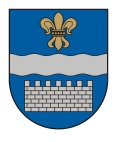   LATVIJAS REPUBLIKASDAUGAVPILS PILSĒTAS DOMEReģ. Nr. 90000077325, K. Valdemāra iela 1, Daugavpils, LV-5401, tālrunis 65404344, 65404346, fakss 65421941               e-pasts: info@daugavpils.lv   www.daugavpils.lvSĒDES  PROTOKOLSDaugavpilī2019.gada 25.aprīlī                                                                                        Nr.18			                    				SĒDE NOTIEK DOMES SĒŽU ZĀLĒSĒDE SASAUKTA 	plkst. 14.00SĒDI ATKLĀJ 	plkst. 14.00SĒDES DARBA KĀRTĪBA:Par Daugavpils pilsētas pašvaldības profesionālās ievirzes sporta izglītības iestādes „Daugavpils Individuālo sporta veidu skola” 2018.gada pārskata apstiprināšanu.Par Daugavpils pilsētas pašvaldības profesionālās ievirzes sporta izglītības iestādes „Daugavpils Ledus sporta skola” 2018.gada pārskata apstiprināšanu.Par līdzekļu piešķiršanu no pamatbudžeta programmas „Līdzekļi projektu realizācijai”.Par grantu programmas „Impulss” realizāciju.Par līdzekļu piešķiršanu no pamatbudžeta programmas „Eiropas Savienības un citu finanšu instrumentu finansētie projekti”.Par atbalstu projektam „Amatniecība bez robežām”.Par finanšu līdzekļu piešķiršanu Anastasijas Grigorjevas un viņas treneres Ļubovas Kopilovas apbalvošanai no pašvaldības pamatbudžeta programmas „Izdevumi neparedzētiem gadījumiem”.Par zemes nomas līguma noslēgšanu ar SIA „Daugavpils Olimpiskais centrs” un finanšu līdzekļu piešķiršanu no pašvaldības pamatbudžeta programmas „Izdevumi neparedzētiem gadījumiem”.Par apropriācijas pārdali starp pamatbudžeta programmām Daugavpils pilsētas pašvaldības iestādei „Sporta pārvalde”.Par finanšu līdzekļu piešķiršanu biedrībai „Volejbola klubs „Ezerzeme” no pamatbudžeta programmas „Sporta organizāciju atbalsts”.Par līdzfinansējuma piešķiršanu no budžeta programmas „Sabiedrisko organizāciju atbalsta fonds”.Par līdzfinansējuma piešķiršanu no budžeta programmas „Sabiedrisko organizāciju atbalsta fonds”.Par līdzfinansējuma piešķiršanu biedrībai „Ērkšķrozīte” no budžeta programmas „Sabiedrisko organizāciju atbalsta fonds”.	Par sadarbības līguma slēgšanu ar Nacionālā kultūras mantojuma pārvaldi.Par zemes vienības, kadastra apzīmējums 05000011309, Muzeja ielā 10, Daugavpilī, pirkšanu Daugavpils pilsētas pašvaldības īpašumā.Par zemes vienības, kadastra apzīmējums 05000390030, Parka ielas 25 rajonā, Daugavpilī, pārdošanu izsolē.Par zemes vienības, kadastra apzīmējums 05000190113, Rasas ielā 16, Daugavpilī, pārdošanu.Par zemes vienības, kadastra apzīmējums 05000061639, Bauskas ielā 114 k-2 - 54, Daugavpilī, pārdošanu.Par zemes gabala, kadastra apzīmējums 0500 036 0009, nodošanu atsavināšanai.Par zemes gabalu, kadastra apzīmējumi 0500 031 2430 un 0500 002 0209, nodošanu atsavināšanai.Par grozījumiem Daugavpils pilsētas domes 2016.gada 12.maija lēmumā Nr.255.Par Daugavpils pilsētas domes 2019.gada 14.marta lēmuma Nr.137  atzīšanu par spēku zaudējušu.Par grozījumu Daugavpils pilsētas domes 2010.gada 27.maija lēmumā Nr.337.Par zemes starpgabalu ar kadastra apzīmējumiem 0500 013 4430 un 0500 027 0220 piekritību.Par dzīvojamās mājas Ķieģeļu ielā 18, Daugavpilī, dzīvokļa īpašuma Nr.22 pārdošanu.Par dzīvojamās mājas Arodu ielā 15, Daugavpilī, dzīvokļa īpašuma Nr.60 pārdošanu. Par nekustamo īpašumu nodošanu- pieņemšanu.Par sakņu dārzu nomas tiesību izbeigšanu.Par zemes nomas tiesību piešķiršanu sakņu dārzu ierīkošanai.  SĒDI VADA – Daugavpils pilsētas domes priekšsēdētājs Andrejs ElksniņšSĒDĒ PIEDALĀS - 11 Domes deputāti –     J.Dukšinskis, A.Elksniņš, A.Gržibovskis,                                                                        L.Jankovska, R.Joksts, I.Kokina, N.Kožanova,                                                                        M.Lavrenovs, J.Lāčplēsis, H.Soldatjonoka,                                                                        A.Zdanovskis.                                                                   SĒDĒ NEPIEDALĀS  -  4 Domes deputāti –  A.Broks – iemesls nav zināms,                                                  R.Eigims – iemesls nav zināms,                                                                           V.Kononovs – komandējumā,                                                                           I.Prelatovs – komandējumā.SĒDĒ PIEDALĀS       - pašvaldības administrācijas darbinieki:                                         T.Dubina, Ž.Kobzeva, E.Upeniece, E.Ugarinko, R.Golovans,                                        I.Funte, S.Krapivina, I.Šalkovskis, A.Jemeļjanovs                                     - pašvaldības budžeta iestādes darbinieki:                                        R.Osmane, A.Titova, R.Vabiščevičs, J.Stivriņš- plašsaziņas līdzekļu pārstāvji:                                  M.Jermolajevs, V.Gabrāns, SĒDI PROTOKOLĒ  - Domes protokolu lietvedības un arhīva pārzine S.RimicāneDaugavpils pilsētas domes lietu pārvaldniece Ž.Kobzeva lūdz deputātus iekļaut domes sēdes darba kārtībā papildjautājumu “Par atbalstu projektam, apropriācijas palielināšanu un pārdali”.Sēdes vadītājs A.Elksniņš jautā deputātiem, vai ir kādi iebildumi par jautājuma iekļaušanu darba kārtībā?Iebildumu nav.Daugavpils pilsētas domes centralizētās grāmatvedības galvenā grāmatvede E.Ugarinko lūdz deputātus iekļaut domes sēdes darba kārtībā divus papildjautājumus:“ Par Daugavpils pilsētas domes 2018.gada pārskata apstiprināšanu”.“Par Daugavpils pilsētas pašvaldības konsolidētā 2018.gada pārskata apstiprināšanu”.Sēdes vadītājs A.Elksniņš jautā deputātiem, vai ir kādi iebildumi par jautājumu iekļaušanu darba kārtībā?Iebildumu nav.Domes sēdes vadītājs A.Elksniņš lūdz deputātus apstiprināt Domes sēdes darba kārtību ar trīs papildjautājumiem.Atklāti balsojot: PAR – 11 (J.Dukšinskis, A.Elksniņš, A.Gržibovskis, L.Jankovska, R.Joksts, I.Kokina, N.Kožanova, M.Lavrenovs, J.Lāčplēsis, H.Soldatjonoka, A.Zdanovskis), PRET – nav, ATTURAS – nav, Daugavpils pilsētas dome nolemj:Apstiprināt Domes sēdes darba kārtību ar trīs papildjautājumiem.1.§	(241.)Par Daugavpils pilsētas pašvaldības profesionālās ievirzes sporta izglītības iestādes „Daugavpils Individuālo sporta veidu skola” 2018.gada pārskata apstiprināšanuA.Titova, A.ElksniņšPamatojoties uz likuma “Par pašvaldībām” 21.panta pirmās daļas 2.punktu, Daugavpils pilsētas domes Izglītības un kultūras jautājumu komitejas 2019.gada 17.aprīļa sēdes protokolu Nr.10, Daugavpils pilsētas domes Finanšu komitejas 2019.gada 17.aprīļa sēdes protokolu Nr.11, atklāti balsojot: PAR – 11 (J.Dukšinskis, A.Elksniņš, A.Gržibovskis, L.Jankovska, R.Joksts, I.Kokina, N.Kožanova, M.Lavrenovs, J.Lāčplēsis, H.Soldatjonoka, A.Zdanovskis), PRET – nav, ATTURAS – nav,  Daugavpils pilsētas dome nolemj:Apstiprināt Daugavpils pilsētas pašvaldības profesionālās ievirzes sporta izglītības iestādes “Daugavpils Individuālo sporta veidu skola” (reģ.Nr.40900021067, juridiskā adrese: Kandavas ielā 17A, Daugavpilī, LV-5401) 2018.gada pārskatu.2.§	(242.)Par Daugavpils pilsētas pašvaldības profesionālās ievirzes sporta izglītības iestādes „Daugavpils Ledus sporta skola” 2018.gada pārskata apstiprināšanuR.Vabiščevičs, A.ElksniņšPamatojoties uz likuma “Par pašvaldībām” 21.panta pirmās daļas 2.punktu, Daugavpils pilsētas domes Izglītības un kultūras jautājumu komitejas 2019.gada 17.aprīļa sēdes protokolu Nr.10, Daugavpils pilsētas domes Finanšu komitejas 2019.gada 17.aprīļa sēdes protokolu Nr.11, atklāti balsojot: PAR – 11 (J.Dukšinskis, A.Elksniņš, A.Gržibovskis, L.Jankovska, R.Joksts, I.Kokina, N.Kožanova, M.Lavrenovs, J.Lāčplēsis, H.Soldatjonoka, A.Zdanovskis), PRET – nav, ATTURAS – nav, Daugavpils pilsētas dome nolemj:	Apstiprināt Daugavpils pilsētas pašvaldības profesionālās ievirzes sporta izglītības iestādes “Daugavpils Ledus sporta skola” (reģ.Nr.40900021086, juridiskā adrese: Stacijas ielā 45A, Daugavpilī) 2018.gada pārskatu.3.§	(243.)Par līdzekļu piešķiršanu no pamatbudžeta programmas „Līdzekļi projektu realizācijai”R.Osmane, A.ElksniņšPamatojoties uz likuma „Par pašvaldībām” 21.panta pirmās daļas 2.punktu, likuma „Par pašvaldību budžetiem” 30.pantu, Daugavpils pilsētas domes 2019.gada 14.februāra saistošo noteikumu Nr.5 „Par Daugavpils pilsētas pašvaldības budžetu 2019.gadam” 9.punktu, saskaņā ar 2019.gada 5.februāra Apvienotā Tehniskā sekretariāta Granta līgumu Nr.1S-47 projektam ENI-LLB-1-062 “Daugavpils un Vitebska: kultūras sadarbība un attīstība II” un, ņemot vērā Daugavpils pilsētas domes Izglītības un kultūras jautājumu komitejas 2019.gada 17.aprīļa sēdes protokolu Nr.10, Daugavpils pilsētas domes Finanšu komitejas 2019.gada 17.aprīļa sēdes protokolu Nr.11, atklāti balsojot: PAR – 11 (J.Dukšinskis, A.Elksniņš, A.Gržibovskis, L.Jankovska, R.Joksts, I.Kokina, N.Kožanova, M.Lavrenovs, J.Lāčplēsis, H.Soldatjonoka, A.Zdanovskis), PRET – nav, ATTURAS – nav, Daugavpils pilsētas dome nolemj:Piešķirt  līdzekļus  no  pamatbudžeta  programmas  “Līdzekļi  projektu  realizācijai” 36522 EUR (trīsdesmit seši tūkstoši pieci simti divdesmit divi euro) apmērā Latviešu kultūras centram (reģ.Nr.90000077556, juridiskā adrese: Rīgas iela 22A, Daugavpils) projekta “Daugavpils un Vitebska: kultūras sadarbība un attīstība II” ENI-LLB-1-062 līdzfinansējuma  un priekšfinansējuma nodrošināšanai.Apstiprināt Latviešu kultūras centra pamatbudžeta programmas „Eiropas Savienības un citu finanšu instrumentu finansētie projekti” ieņēmumu un izdevumu tāmes grozījumus 2019.gadam, saskaņā ar pielikumu.Pielikumā:  Latviešu kultūras centra pamatbudžeta programmas „Eiropas Savienības un citu finanšu instrumentu finansētie projekti” ieņēmumu un izdevumu tāmes grozījumi 2019.gadam.4.§	(244.)Par grantu programmas „Impulss” realizācijuS.Krapivina, A.ElksniņšPamatojoties uz likuma “Par pašvaldībām” 15.panta pirmās daļas 10.punktu, 21.panta pirmās daļas 27.punktu, Daugavpils pilsētas domes Finanšu komitejas sēdes 2019.gada 17.aprīļa sēdes protokolu Nr.11, atklāti balsojot: PAR – 11 (J.Dukšinskis, A.Elksniņš, A.Gržibovskis, L.Jankovska, R.Joksts, I.Kokina, N.Kožanova, M.Lavrenovs, J.Lāčplēsis, H.Soldatjonoka, A.Zdanovskis), PRET – nav, ATTURAS – nav, Daugavpils pilsētas dome nolemj:Apstiprināt Daugavpils pilsētas domes grantu programmas „Impulss” konkursa nolikumu.Pilnvarot Daugavpils pilsētas domes priekšsēdētāju turpmākajos gados apstiprināt ar rīkojumu grantu programmas „Impulss” konkursa nolikumu, gadījumā, ja grantu programmas „Impulss” konkursa nolikumā netiek veikti būtiskie grozījumi. Par būtiskiem grozījumiem netiek uzskatīti: grantu konkursa „Impulss” sākuma un beigu datumu aktualizēšana, pieteikumu iesniegšanas laika un vietas maiņa, kontaktpersonas maiņa.Lēmuma izpildi uzdot kontrolēt Daugavpils pilsētas domes priekšsēdētāja 1.vietniekam.Pielikumā: Daugavpils  pilsētas domes  grantu programmas „Impulss” konkursa nolikums.5.§	(245.)Par līdzekļu piešķiršanu no pamatbudžeta programmas „Eiropas Savienības un citu finanšu instrumentu finansētie projekti”S.Krapivina, A.ElksniņšPamatojoties uz likuma „Par pašvaldībām” 21.panta pirmās daļas 2.punktu, likuma „Par pašvaldību budžetiem” 16.panta otro daļu, ņemot vērā 2018.gada 23.oktobra Līgumu Nr.D-2018/868, 2017.gada 19.decembra Daugavpils pilsētas domes Iepirkuma komisijas sēdes protokolu Nr.4, Daugavpils pilsētas domes Finanšu komitejas 2019.gada 17.aprīļa sēdes protokolu Nr.11, atklāti balsojot: PAR – 11 (J.Dukšinskis, A.Elksniņš, A.Gržibovskis, L.Jankovska, R.Joksts, I.Kokina, N.Kožanova, M.Lavrenovs, J.Lāčplēsis, H.Soldatjonoka, A.Zdanovskis), PRET – nav, ATTURAS – nav, Daugavpils pilsētas dome nolemj:Piešķirt līdzekļus no pašvaldības pamatbudžeta programmas „Eiropas Savienības un citu finanšu instrumentu finansētie projekti” 12 820 EUR (divpadsmit tūkstoši astoņi simti divdesmit euro) Daugavpils pilsētas domei (reģ.Nr.90000077325, juridiskā adrese: K.Valdemāra iela 1, Daugavpils) investīciju projekta „Energoefektivitātes paaugstināšana Daugavpils pilsētas izglītības iestādes ēkā Marijas ielā 1E, Daugavpilī”, Nr.4.2.2.0/18/I/007 un projekta „Energoefektivitātes paaugstināšana Daugavpils pilsētas pašvaldības ēkā, Raiņa ielā 27, Daugavpilī”, Nr.4.2.2.0/17/I/057 līdzfinansējuma nodrošināšanai.Apstiprināt Daugavpils pilsētas domes pamatbudžeta programmas „Eiropas Savienības un citu finanšu instrumentu finansētie projekti” tāmes grozījumus 2019.gadam saskaņā ar pielikumu.Pielikumā: Daugavpils pilsētas domes pamatbudžeta programmas „Eiropas Savienības un citu finanšu instrumentu finansētie projekti” tāmes grozījumi 2019.gadam.6.§	(246.)Par atbalstu projektam „Amatniecība bez robežām”S.Krapivina, A.ElksniņšPamatojoties uz likuma „Par pašvaldībām” 21.panta pirmās daļas 2.punktu, likuma “Par pašvaldību budžetiem” 30.pantu, Daugavpils attīstības programmas “Mana pils – Daugavpils” 2014.-2020.gadam Investīciju un Rīcības plānu, Latgales plānošanas reģiona 02.04.2019. vēstuli par projekta apstiprināšanu, Daugavpils pilsētas domes Attīstības komitejas sēdes 2019. gada 17.aprīļa sēdes protokolu Nr.7, Finanšu komitejas sēdes 2019.gada 17.aprīļa sēdes protokolu Nr.11, atklāti balsojot: PAR – 11 (J.Dukšinskis, A.Elksniņš, A.Gržibovskis, L.Jankovska, R.Joksts, I.Kokina, N.Kožanova, M.Lavrenovs, J.Lāčplēsis, H.Soldatjonoka, A.Zdanovskis), PRET – nav, ATTURAS – nav, Daugavpils pilsētas dome nolemj:Atbalstīt un piedalīties projekta Nr. LV-RU-018 “Amatniecība bez robežām” īstenošanā kā projekta partnerim Latvijas-Krievijas pārrobežu sadarbības programmas 2014.-2020. ietvaros.Parakstīt partneru vienošanos par sadarbību ar projekta vadošo partneri.Nodrošināt līdzfinansējumu un priekšfinansējumu projekta īstenošanai, saskaņā ar projekta īstenošanas nosacījumiem, no pašvaldības budžeta vai aizņemtajiem līdzekļiem.Kontroli par lēmuma izpildi uzdot Daugavpils pilsētas domes priekšsēdētāja 
1. vietniekam I. Prelatovam.Pielikumā: Projekta Nr. LV-RU-018 “Amatniecība bez robežām” apraksts.7.§	(247.)Par finanšu līdzekļu piešķiršanu Anastasijas Grigorjevas un viņas treneres Ļubovas Kopilovas apbalvošanai no pašvaldības pamatbudžeta programmas „Izdevumi neparedzētiem gadījumiem”J.Stivriņš, A.ElksniņšPamatojoties uz likuma „Par pašvaldībām” 15.panta pirmās daļas 6.punktu, likuma „Par pašvaldību budžetiem” 16.panta otro daļu, Daugavpils pilsētas domes 2010.gada 11.novembra saistošo noteikumu Nr.40 “Naudas balvas par izciliem sasniegumiem sportā piešķiršanas kārtība un apmērs” 2., 10. un 12. punktu, Daugavpils pilsētas domes Izglītības un kultūras jautājumu komitejas 2019.gada 17.aprīļa sēdes protokolu Nr.10, Daugavpils pilsētas domes Finanšu komitejas 2019.gada 17.aprīļa sēdes protokolu Nr.11, atklāti balsojot: PAR – 11 (J.Dukšinskis, A.Elksniņš, A.Gržibovskis, L.Jankovska, R.Joksts, I.Kokina, N.Kožanova, M.Lavrenovs, J.Lāčplēsis, H.Soldatjonoka, A.Zdanovskis), PRET – nav, ATTURAS – nav, Daugavpils pilsētas dome nolemj:Par iegūto 3.vietu Eiropas čempionātā cīņas sporta veidos piešķirt Anastasijai Grigorjevai naudas balvu 1707 EUR (viens tūkstotis septiņi simti septiņi euro) apmērā.Piešķirt Anastasijas Grigorjevas trenerei Ļubovai Kopilovai naudas balvu 833EUR (astoņi simti trīsdesmit trīs euro) apmērā.Naudas balvu izmaksai piešķirt līdzekļus 2540 EUR (divi tūkstoši pieci simti četrdesmit euro) apmērā no pašvaldības pamatbudžeta programmas „Izdevumi neparedzētiem gadījumiem” apmērā Daugavpils pilsētas pašvaldības iestādei “Sporta pārvalde” (reģ.Nr.90011647754, juridiskā adrese: Stacijas iela 47A, Daugavpils) un apstiprināt Daugavpils pilsētas pašvaldības iestādes “Sporta pārvalde” ieņēmumu un izdevumu tāmes grozījumus saskaņā ar pielikumu. Pielikumā: Daugavpils pilsētas pašvaldības iestādes “Sporta pārvalde” pamatbudžeta                  programmas (iestādes/pasākuma) ieņēmuma un izdevuma tāmes grozījumi                  2019.gadam.8.§	Par zemes nomas līguma noslēgšanu ar SIA „Daugavpils Olimpiskais centrs” un finanšu līdzekļu piešķiršanu no pašvaldības pamatbudžeta programmas „Izdevumi neparedzētiem gadījumiem”J.Stivriņš, J.Lāčplēsis, A.ElksniņšJ.Lāčplēsis jautā, kā ir noteikta zemes nomas maksa, jo zemei nav amortizācijas? Līgumā norādīts, ka nomājam zemi un uz zemes gabala esošo inventāru un piederumus-2.pielikums, kas deputātiem nav pieejams.J.Stivriņš skaidro, ka aprēķinu veikusi Finanšu nodaļa.A.Elksniņš jautā, kāpēc lēmuma projektam nav pievienoti Līguma 1.un 2.pielikums un izsaka priekšlikumu jautājuma izskatīšanu atlikt.Deputāti piekrīt atlikt jautājuma izskatīšanu.Pamatojoties uz likuma „Par pašvaldībām” 15.panta pirmās daļas 6.punktu, likuma „Par pašvaldību budžetiem” 16.panta otro daļu, Daugavpils pilsētas domes 2018.gada 30.oktobra lēmumu Nr.573 “Par sintētiska futbola laukuma Stadiona ielā 1, Daugavpilī, seguma nodošanu lietošanā”, ņemot vērā Daugavpils pilsētas domes Izglītības un kultūras jautājumu komitejas 2019.gada 17.aprīļa sēdes protokolu Nr.10, Daugavpils pilsētas domes Finanšu komitejas 2019.gada 17.aprīļa sēdes protokolu Nr.11, Daugavpils pilsētas dome nolemj:Jautājuma izskatīšanu atlikt.9.§	(248.)Par apropriācijas pārdali starp pamatbudžeta programmām Daugavpils pilsētas pašvaldības iestādei „Sporta pārvalde”J.Stivriņš, A.ElksniņšPamatojoties uz likuma „Par pašvaldībām” 21.panta pirmās daļas 2.punktu, likuma „Par pašvaldību budžetiem” 30.pantu, Daugavpils pilsētas domes Izglītības un kultūras jautājumu komitejas 2019.gada 17.aprīļa sēdes protokolu Nr.10, Daugavpils pilsētas domes Finanšu komitejas 2019.gada17.aprīļa sēdes protokolu Nr.11, atklāti balsojot: PAR – 11 (J.Dukšinskis, A.Elksniņš, A.Gržibovskis, L.Jankovska, R.Joksts, I.Kokina, N.Kožanova, M.Lavrenovs, J.Lāčplēsis, H.Soldatjonoka, A.Zdanovskis), PRET – nav, ATTURAS – nav, Daugavpils pilsētas dome nolemj:Veikt apropriācijas pārdali starp Daugavpils pilsētas pašvaldības iestādes “Sporta pārvalde” (reģ.Nr.90011647754, juridiskā adrese: Stacijas ielā 47A, Daugavpilī) pamatbudžeta programmām:Samazināt apropriāciju pamatbudžeta programmā „Sporta un treniņu bāzu uzturēšana” par 6504 EUR saskaņā ar 1.pielikumu.Palielināt apropriāciju pamatbudžeta programmā „Investīciju projekti (izņemot ES un citu finanšu instrumentu finansētie projekti) 6504 EUR saskaņā ar 2.pielikumu.Pielikumā: 1. Daugavpils pilsētas pašvaldības iestādes “Sporta pārvalde” pamatbudžeta                   programmas „Sporta un treniņu bāzu uzturēšana” ieņēmumu un izdevumu tāmes                   grozījumi 2019.gadam.             2. Daugavpils pilsētas pašvaldības iestādes “Sporta pārvalde” pamatbudžeta             programmas „Investīciju projekti (izņemot ES un citu finanšu instrumentu             finansētie projekti)” ieņēmumu un izdevumu tāmes grozījumi 2019.gadam.10.§	(249.)Par finanšu līdzekļu piešķiršanu biedrībai „Volejbola klubs „Ezerzeme” no pamatbudžeta programmas „Sporta organizāciju atbalsts”J.Stivriņš, A.Zdanovskis, J.Dukšinskis L.Jankovska, J.Lāčplēsis, A.ElksniņšDeputāts J.Dukšinskis nepiedalās lēmuma pieņemšanā saskaņā ar likumu “Par interešu konflikta novēršanu valsts amatpersonu darbībā”.A.Zdanovskis jautā, no biedrības bija saņemta vēstule ar lūgumu piešķirt sezonas noslēgšanai lielāku naudas summu, kāpēc tagad piešķiram tikai daļu no prasītā?J.Stivriņš atbild, Finanšu komitejā lēma apmaksāt tikai sportistu pakalpojumus.J.Dukšinskis jautā, kurš ieteica/lēma, ka tiks apmaksāti tikai sportistu pakalpojumi, vai šī pieeja ir arī piemērota visiem citiem sporta klubiem?E.Upeniece skaidro par naudas piešķiršanas kārtību sporta klubiem.L.Jankovska uzskata, ka visa sistēma, kas pašlaik ir sportā, nav izprotama.A.Elksniņš stāsta par biedrības pieprasītiem un jau samaksātajiem finanšu līdzekļiem un iesaka jautājuma izskatīšanu atlikt.J.Lāčplēsis iebilst, jo uzskata, ka lēmuma projekts ir jāatbalsta, lai biedrība varētu norēķināties par sportistu pakalpojumiem.J.Dukšinskis piekrīt viedoklim, ka lēmuma projekts ir jāatbalsta.Debates: A.Zdanovskis, I.Kokina, J.Dukšinskis, L.Jankovska.Priekšsēdētajs izsaka savu viedokli šajā jautajumā.Pamatojoties uz likuma “Par pašvaldībām” 15.panta pirmās daļas 6.punktu, Daugavpils pilsētas domes 2019.gada 28.marta noteikumu Nr.3 “Kārtība, kādā tiek piešķirts finansējums sporta organizācijām” 49.3.punktu, Daugavpils pilsētas domes Finanšu komitejas 2019.gada 17.aprīļa sēdes protokolu Nr.11, atklāti balsojot: PAR – 9 (A.Elksniņš, A.Gržibovskis, L.Jankovska, R.Joksts, I.Kokina, N.Kožanova, M.Lavrenovs, J.Lāčplēsis, H.Soldatjonoka), PRET – nav, ATTURAS – (A.Zdanovskis),   Daugavpils pilsētas dome nolemj:Piešķirt  līdzekļus  no  pamatbudžeta  programmas  “Sporta  organizāciju  atbalsts” 13440,00 EUR (trīspadsmit tūkstoši četri simti četrdesmit euro 00 centi) apmērā biedrībai “Volejbola klubs “Ezerzeme” (reģ.Nr.40008025924, juridiskā adrese: A.Pumpura iela 135-10, Daugavpils, LV-5404) sezonas noslēgšanai.Daugavpils pilsētas pašvaldība iestādei “Sporta pārvalde” noslēgt līgumu ar biedrību “Volejbola klubs “Ezerzeme” par pašvaldības piešķirtā finansējuma izlietojumu. 11.§	(250.)Par līdzfinansējuma piešķiršanu no budžeta programmas „Sabiedrisko organizāciju atbalsta fonds”Ž.Kobzeva, A.ElksniņšPamatojoties uz likuma „Par pašvaldībām” 21.panta pirmās daļas 27.punktu,  Daugavpils pilsētas domes (turpmāk - Dome) 2019.gada 14.februāra saistošajiem noteikumiem Nr.5  „Par Daugavpils pilsētas pašvaldības budžetu 2019.gadam”, Domes 2016.gada 28.janvāra noteikumu Nr.1 “Sabiedrisko organizāciju atbalsta fonda noteikumi”, kas apstiprināti ar Domes 2016.gada 28.janvāra lēmumu Nr.20, 11., 24. un 26.punktu,  ņemot vērā biedrības “Tautas fotostudija “Ezerzeme-F” (reģ.Nr.40008166622) 2019.gada 8.aprīļa pieteikumu,  Daugavpils pilsētas domes Izglītības un Kultūras jautājumu komitejas 2019.gada 17.aprīļa sēdes protokolu Nr.10, Daugavpils pilsētas domes Finanšu komitejas 2019.gada 17.aprīļa sēdes protokolu Nr.11, atklāti balsojot: PAR – 11 (J.Dukšinskis, A.Elksniņš, A.Gržibovskis, L.Jankovska, R.Joksts, I.Kokina, N.Kožanova, M.Lavrenovs, J.Lāčplēsis, H.Soldatjonoka, A.Zdanovskis), PRET – nav, ATTURAS – nav, Daugavpils pilsētas dome nolemj:1. Piešķirt no Daugavpils pilsētas pamatbudžeta programmas „Sabiedrisko organizāciju atbalsta fonds” līdzfinansējumu biedrībai “Tautas fotostudija “Ezerzeme-F” (reģ.Nr.40008166622) 337,50 EUR apmērā (trīs simti trīsdesmit septiņi eiro, 50 centi) dalības braucienam, lai piedalītos foto plenērā “Līvupes pavasaris”, kurš notiks no 18.maija līdz 19.maijam Liepājā.  2. Daugavpils pilsētas domes Centralizētajai grāmatvedībai līdzfinansējumu pārskaitīt biedrībai.12.§	(251.)Par līdzfinansējuma piešķiršanu no budžeta programmas „Sabiedrisko organizāciju atbalsta fonds”Ž.Kobzeva, A.ElksniņšPamatojoties uz likuma „Par pašvaldībām” 21.panta pirmās daļas 27.punktu,  Daugavpils pilsētas domes (turpmāk - Dome) 2019.gada 14.februāra saistošajiem noteikumiem Nr.5  „Par Daugavpils pilsētas pašvaldības budžetu 2019.gadam”, Domes 2016.gada 28.janvāra noteikumu Nr.1 “Sabiedrisko organizāciju atbalsta fonda noteikumi”, kas apstiprināti ar Domes 2016.gada 28.janvāra lēmumu Nr.20, 11., 24. un 26.punktu,  ņemot vērā biedrības “Posternakas deju skola” (reģ.Nr.40008268588)  2019.gada 11.aprīļa pieteikumu,  Daugavpils pilsētas domes Izglītības un Kultūras jautājumu komitejas 2019.gada 17.aprīļa sēdes protokolu Nr.10, Daugavpils pilsētas domes Finanšu komitejas 2019.gada 17. aprīļa sēdes protokolu Nr.11, , atklāti balsojot: PAR – 11 (J.Dukšinskis, A.Elksniņš, A.Gržibovskis, L.Jankovska, R.Joksts, I.Kokina, N.Kožanova, M.Lavrenovs, J.Lāčplēsis, H.Soldatjonoka, A.Zdanovskis), PRET – nav, ATTURAS – nav,Daugavpils pilsētas dome nolemj:Piešķirt no Daugavpils pilsētas pamatbudžeta programmas „Sabiedrisko organizāciju atbalsta fonds” līdzfinansējumu  435,60 EUR apmērā ( četri simti trīsdesmit pieci euro, 60 centi)  biedrībai “Posternakas deju skola” (reģ.Nr.40008268588) dalības braucienam, lai piedalītos ar meistarklasēm Eiropas un vēsturiskajās dejās Zilupes pilsētas Tautas nama rīkotajā saviesīgajā ballē 2019.gada 11.maijā.        2. Daugavpils pilsētas domes Centralizētajai grāmatvedībai līdzfinansējumu pārskaitīt biedrībai.13.§	(252.)Par līdzfinansējuma piešķiršanu biedrībai „Ērkšķrozīte” no budžeta programmas „Sabiedrisko organizāciju atbalsta fonds”Ž.Kobzeva, A.ElksniņšPamatojoties uz likuma „Par pašvaldībām” 21.panta pirmās daļas 27.punktu,  Daugavpils pilsētas domes (turpmāk - Dome) 2019.gada 14.februāra saistošajiem noteikumiem Nr.5  „Par Daugavpils pilsētas pašvaldības budžetu 2019.gadam”, Domes 2016.gada 28.janvāra noteikumu Nr.1 “Sabiedrisko organizāciju atbalsta fonda noteikumi”, kas apstiprināti ar Domes 2016.gada 28.janvāra lēmumu Nr.20, 11., 24. un 26.punktu,  ņemot vērā biedrības “Ērkšķrozīte”  (reģ.Nr.40008262000) 2019.gada 16. aprīļa pieteikumu,  Daugavpils pilsētas domes Izglītības un Kultūras jautājumu komitejas 2019.gada 17.aprīļa sēdes protokolu Nr.10, Daugavpils pilsētas domes Finanšu komitejas 2019.gada 17. aprīļa sēdes protokolu Nr.11, atklāti balsojot: PAR – 11 (J.Dukšinskis, A.Elksniņš, A.Gržibovskis, L.Jankovska, R.Joksts, I.Kokina, N.Kožanova, M.Lavrenovs, J.Lāčplēsis, H.Soldatjonoka, A.Zdanovskis), PRET – nav, ATTURAS – nav, Daugavpils pilsētas dome nolemj:1. Piešķirt no Daugavpils pilsētas pamatbudžeta programmas „Sabiedrisko organizāciju atbalsta fonds” līdzfinansējumu biedrībai “Ērkšķrozīte” (reģ.Nr.40008262000) 163,35 EUR apmērā (viens  simts sešdesmit trīs eiro, 35 centi) dalības braucienam, lai piedalītos Latgales novada 17.senioru dziesmu un deju festivālā “Saulei pretī mūžu ejot ”, kurš notiks 2019.gada 16.jūnijā, Višķu pagastā.  2. Daugavpils pilsētas domes Centralizētajai grāmatvedībai līdzfinansējumu pārskaitīt biedrībai.14.§	(253.)Par sadarbības līguma slēgšanu ar Nacionālā kultūras mantojuma pārvaldi I.Funte, A.Elksniņš      Pamatojoties uz likuma „Par pašvaldībām” 21.panta pirmās daļas 27.punktu, Valsts pārvaldes iekārtas likuma 54.panta pirmo, trešo un piekto daļu, 61.panta pirmo daļu, likuma “Par pašvaldībām” 15.panta pirmās daļas 5.punktu, ņemot vērā Nacionālā kultūras mantojuma pārvaldes Latgales reģionālās nodaļas 20.02.2019. vēstuli Nr.NKPP/2019/14.3-03/1063 “Par telpu Nacionālā kultūras mantojuma pārvaldes Latgales reģionālās nodaļas pārstāvniecības nodrošināšanai” (Daugavpils pilsētas domē reģistrēta 04.03.2019. ar Nr.1.2.-7/586), to, ka Daugavpilī atrodas divi valsts aizsargājamie pilsētbūvniecības pieminekļi (Daugavpils pilsētas vēsturiskais centrs un Daugavpils cietoksnis ar priekštilta nocietinājumu), Daugavpils pilsētas domes (turpmāk - Dome) uzsāktās iniciatīvas Daugavpils administratīvajā teritorijā esošo kultūras pieminekļu saglabāšanas nodrošināšanai un pilsētvides attīstībai, sekmējot Nacionālā kultūras mantojuma pārvaldes sniegtā pakalpojuma pieejamību Daugavpils iedzīvotājiem un juridiskajām personām, Domes Īpašuma komitejas 2019.gada 17.aprīļa sēdes protokolu Nr.8 un Finanšu komitejas 2019.gada 17.aprīļa sēdes protokolu Nr.11, atklāti balsojot: PAR – 11 (J.Dukšinskis, A.Elksniņš, A.Gržibovskis, L.Jankovska, R.Joksts, I.Kokina, N.Kožanova, M.Lavrenovs, J.Lāčplēsis, H.Soldatjonoka, A.Zdanovskis), PRET – nav, ATTURAS – nav, Daugavpils pilsētas dome nolemj:     1. Noslēgt sadarbības līgumu (pielikumā – projekts) ar Nacionālā kultūras mantojuma pārvaldi (reģistrācijas Nr.90000038351, juridiskā adrese: Mazā Pils iela 19, Rīga).     2. Noteikt atbildīgo par sadarbības līguma izpildi - Domes lietu pārvaldnieci.Pielikumā: Sadarbības līguma projekts.15.§	(254.)Par zemes vienības, kadastra apzīmējums 05000011309, Muzeja ielā 10, Daugavpilī, pirkšanu Daugavpils pilsētas pašvaldības īpašumāI.Funte, A.Zdanovskis, J.Lāčplēsis, M.Lavrenovs, L.Jankovska, J.Dukšinskis, A.Gržibovskis, A.ElksniņšA.Zdanovskis jautā, vai vēlāk šo zemes gabalu būs iespējams pārdot par tādu pašu naudu?M.Lavrenovs atbild, ka novērtējums ir atbilstošs.A.Elksniņš jautā, vai ir izmantojams tirgus novērtējums, kurš veikts 27.06.2018.gadā?M.Lavrenovs atbild, ka nekādas izmaiņas Daugavpils nekustamo īpašumu tirgū nav notikušas attiecībā uz zemes gabaliem, cena par šo zemes gabalu ir adekvāta.J.Lāčplēsis uzskata, ka pašvaldībai ir izvēle, vai pirkt šo zemes gabalu vai nē.A.Zdanovskis jautā, vai pašvaldība varēs realizēt šo projektu, ja zemes gabals netiks nopirkts?S.Krapivina atbild, ka nevarēs realizēt projektu, jo nebūs izpildīti kritēriji.J.Dukšinskis un A.Gržibovskis uzskata, ka zemes gabals ir nepieciešams pašvaldībai un ir jāpērk.     Pamatojoties uz likuma “Par pašvaldībām” 14.panta pirmās daļas 2.punktu, 15.panta pirmās daļas 4.punktu, 21.panta pirmās daļas 17.punktu, Publiskas personas finanšu līdzekļu un mantas izšķērdēšanas novēršanas likuma 3.panta 3.punktu, Zemesgrāmatu apliecībām: nodalījuma Nr.2325 un nodalījuma Nr.100000466152, ņemot vērā, to, ka uz zemes vienības, kadastra apzīmējums 05000011309, Muzeja ielā 10, Daugavpilī, atrodas Daugavpils pilsētas pirmsskolas izglītības iestādes Nr.12 ēkas, kadastra apzīmējumi: 05000011309001; 002; 003; 009; 010; 011, zemes vienība, kadastra apzīmējums 05000011309,  ir nepieciešama pašvaldības autonomās funkcijas - gādāt par iedzīvotāju izglītību nodrošināšanai, kā arī ES projekta “Energoefektivitātes paaugstināšana Daugavpils pilsētas pirmsskolas izglītības iestādē Nr.12 – Muzeja ielā 10” īstenošanai, sertificēta vērtētāja SIA “Vindeks” vērtējumu, Domes Īpašuma komitejas 2019.gada 17.aprīļa sēdes protokolu Nr.8, Domes Finanšu komitejas 2019.gada 17.aprīļa protokolu Nr.11, atklāti balsojot: PAR – 11 (J.Dukšinskis, A.Elksniņš, A.Gržibovskis, L.Jankovska, R.Joksts, I.Kokina, N.Kožanova, M.Lavrenovs, J.Lāčplēsis, H.Soldatjonoka, A.Zdanovskis), PRET – nav, ATTURAS – nav, Daugavpils pilsētas dome nolemj:     1. Pirkt no nekustamā īpašuma īpašnieces (vārds un uzvārds) (turpmāk – Pārdevējs),  sabiedriskajām vajadzībām – gādāt par iedzīvotāju izglītību, nekustamo īpašumu - zemes vienību 3077 m2 platībā, kadastra apzīmējums 05000011309, Muzeja ielā 10, Daugavpilī (turpmāk – Zemesgabals), par 28000,00 EUR (divdesmit astoņi tūkstoši eiro 00 centi).         2. Noteikt, ka visus izdevumus par Zemesgabala pārreģistrēšanu uz Daugavpils pilsētas pašvaldības vārda apmaksā Daugavpils pilsētas pašvaldība.      3. Daugavpils pilsētas domes Centralizētajai grāmatvedībai:             3.1. desmit darba dienu laikā kopš šā lēmuma 5.punktā norādīto dokumentu iesniegšanas un nekustamā īpašuma nodokļa samaksas samaksāt Pārdevējam Zemesgabala pirkuma maksu 28000,00 EUR (divdesmit astoņi tūkstoši eiro 00 centi) no budžetā paredzētajiem līdzekļiem nekustamo īpašumu iegādei Daugavpils pilsētas pašvaldības vajadzībām;      3.2. apmaksāt kancelejas nodevu un notāra pakalpojumus par Daugavpils pilsētas pašvaldības īpašuma tiesību nostiprināšanu zemesgrāmatā.      4. Domes Īpašuma pārvaldīšanas departamentam sagatavot Zemesgabala pirkuma līguma projektu.     5. Pārdevējam mēneša laikā kopš Zemesgabala pirkuma līguma noslēgšanas iesniegt Domei nostiprinājuma lūgumu, kas adresēts Daugavpils tiesas Zemesgrāmatu nodaļai, īpašuma tiesību pārreģistrēšanai uz Daugavpils pilsētas pašvaldības (reģ.Nr.90000077325) vārda un Zemesgabala pieņemšanas – nodošanas aktu.16.§	(255.)Par zemes vienības, kadastra apzīmējums 05000390030, Parka ielas 25 rajonā, Daugavpilī, pārdošanu izsolēI.Funte, A.Elksniņš       Pamatojoties uz likuma “Par pašvaldībām” 21.panta pirmās daļas 17.punktu, Publiskas personas mantas atsavināšanas likuma 8.panta trešo un septīto daļu, 10.pantu, 36.panta trešo daļu, nodrošinot Daugavpils pilsētas domes 2019.gada 14.februāra lēmuma Nr.61 “Par zemes gabalu nodošanu atsavināšanai” 1.12.apakšpunkta izpildi, ņemot vērā Daugavpils pilsētas pašvaldības dzīvojamo māju privatizācijas un īpašuma atsavināšanas komisijas 2019.gada 14.marta sēdes protokolu Nr.3 (12.punkts), atklāti balsojot: PAR – 11 (J.Dukšinskis, A.Elksniņš, A.Gržibovskis, L.Jankovska, R.Joksts, I.Kokina, N.Kožanova, M.Lavrenovs, J.Lāčplēsis, H.Soldatjonoka, A.Zdanovskis), PRET – nav, ATTURAS – nav, Daugavpils pilsētas dome nolemj:    1. Apstiprināt atsavināmā nekustamā īpašuma – zemes starpgabala 829 m2 platībā, kadastra apzīmējums 05000390030 (kadastra Nr.05000390032), Parka ielas 25 rajonā, Daugavpilī (turpmāk - Objekts), nosacīto cenu jeb izsoles sākumcenu 2500,00 EUR (divi tūkstoši pieci simti eiro 00 centi) un izsoles noteikumus.    2. Pircējam avanss – 10% apmērā no izsolē piedāvātās augstākās summas jāsamaksā divu nedēļu laikā kopš izsoles. Galīgo norēķinu var veikt gada laikā kopš izsoles dienas. Par atlikto maksājumu pircējam jāmaksā 6% gadā no vēl nesamaksātās pirkuma maksas daļas.    3. Ja pircējs samaksā visu pirkuma maksu mēneša laikā no pirkuma līguma spēkā stāšanās dienas, maksa par atlikto maksājumu pircējam nav jāmaksā.    4. Gadījumā, ja uz atsavināmā Objekta izsoli pieteiksies vai izolē piedalīsies viens pircējs, atsavināmo Objektu pārdot, ja tiek pārsolīta izsoles sākumcena.    5. Īpašuma tiesības uz atsavināmo Objektu pircējs var reģistrēt zemesgrāmatā pēc visas izsolē nosolītās summas samaksas.    6. Izsoli, pamatojoties uz izsoles noteikumiem, veikt izsoles komisijai šādā sastāvā: Komisijas priekšsēdētājs: A.Nikolajevs, Domes Īpašuma pārvaldīšanas departamenta                                              Nekustamā īpašuma nodaļas vadītājs.Komisijas priekšsēdētāja  A.Vilcāne, Domes Īpašuma pārvaldīšanas departamenta Īpašumavietniece:                          atsavināšanas un iznomāšanas daļas vadītāja.Komisijas locekļi:             M.Gabrunova, Domes Īpašuma pārvaldīšanas departamenta Nekustamā                                          īpašuma izvērtēšanas vecākā speciāliste;                                          S.Kraine, Domes Īpašuma pārvaldīšanas departamenta juristes p.i.;                                          I.Ilarionova, Domes Īpašuma pārvaldīšanas departamenta                                          Nekustamā īpašuma izvērtēšanas vecākā speciāliste.     7. Līdzekļus, kas tiks iegūti par atsavināmo Objektu, ieskaitīt Daugavpils pilsētas pašvaldības budžetā.         8. Līdzekļus, kas tiks iegūti no reģistrācijas maksām par atsavināmo Objektu, izmaksāt izsoles komisijas locekļu darba apmaksai. Pielikumā: Zemes starpgabala Parka ielas 25 rajonā, Daugavpilī, izsoles noteikumi. 17.§	(256.)Par zemes vienības, kadastra apzīmējums 05000190113, Rasas ielā 16, Daugavpilī, pārdošanuI.Funte, A.Elksniņš      Pamatojoties uz likuma “Par pašvaldībām” 21.panta pirmās daļas 17.punktu, Publiskas personas mantas atsavināšanas likuma 5.panta piekto daļu, 8.panta trešo un septīto daļu, 37.panta pirmās daļas 4.punktu, 44.panta ceturto daļu, 44.1panta pirmo, otro un piekto daļu, Zemesgrāmatu apliecībām, nodalījuma Nr.100000524612 un Nr.100000568384, nodrošinot Daugavpils pilsētas domes 2019.gada 28.marta lēmuma Nr.177 “Par zemes gabalu nodošanu atsavināšanai” 1.6.apakšpunkta izpildi, ņemot vērā Daugavpils pilsētas pašvaldības dzīvojamo māju privatizācijas un īpašuma atsavināšanas komisijas 2019.gada 10.aprīļa sēdes protokolu Nr.4 (1.punkts), Domes Finanšu komitejas 2019.gada 17.aprīļa sēdes protokolu Nr.11, atklāti balsojot: PAR – 11 (J.Dukšinskis, A.Elksniņš, A.Gržibovskis, L.Jankovska, R.Joksts, I.Kokina, N.Kožanova, M.Lavrenovs, J.Lāčplēsis, H.Soldatjonoka, A.Zdanovskis), PRET – nav, ATTURAS – nav, Daugavpils pilsētas dome nolemj:      1. Apstiprināt atsavināmas apbūvētas zemes vienības 603 m2 platībā, kadastra apzīmējums 05000190113, Rasas ielā 16, Daugavpilī (turpmāk - Zemesgabals), nosacīto cenu 2680,00 EUR (divi tūkstoši seši simti astoņdesmit eiro 00 centi) apmērā.     2. Pārdot Zemesgabalu uz tā esošo būvju kadastra Nr.05005190017 (Zemesgrāmatas nodalījums Nr.100000568384), īpašniekam SIA “Latvijas Hipotēka”, vienotais reģistrācijas Nr.40103162565, juridiskā adrese: Brīvības gatve 226-9, Rīga (turpmāk – Pircējs), par nosacīto cenu 2680,00 EUR (divi tūkstoši seši simti astoņdesmit eiro 00 centi).      3. Pircējam, pērkot zemes vienību uz nomaksu:      3.1. jāsamaksā avanss 10% (desmit procenti) apmērā no pirkuma maksas;     3.2. par atlikto maksājumu jāmaksā - 6% (seši procenti) gadā no vēl nesamaksātās pirkuma maksas daļas un par pirkuma līgumā noteikto maksājuma termiņu kavējumu – nokavējuma procentus 0,1 procenta apmērā no kavētās maksājuma summas par katru kavējuma dienu;      3.3.  nomaksas termiņš nedrīkst būt lielāks par pieciem gadiem;     3.4. ja Pircējs samaksā visu pirkuma maksu mēneša laikā no pirkuma līguma spēkā stāšanās dienas, maksa par atlikto maksājumu Pircējam nav jāmaksā;     3.5. bez Daugavpils pilsētas pašvaldības atļaujas atsavināmo zemes vienību nedalīt, neatsavināt un neapgrūtināt ar lietu tiesībām;     3.6. zemes nomas maksu par zemes vienības lietošanu jāmaksā līdz Pircēja īpašuma tiesību nostiprināšanai zemesgrāmatā;     3.7. īpašuma tiesības uz atsavināmo Zemesgabalu var reģistrēt zemesgrāmatā, nostiprinot ķīlas tiesības uz Zemesgabalu par labu Daugavpils pilsētas pašvaldībai pirkuma maksas nesamaksātās summas apmērā.       4. Īpašuma pārvaldīšanas departamentam nosūtīt Pircējam atsavināšanas paziņojumu.     5. Līdzekļus, kas tiks iegūti par atsavināmo Zemesgabalu, ieskaitīt Daugavpils pilsētas pašvaldības budžetā.        6.  pilsētas domes Centralizētajai grāmatvedībai:    6.1. pēc Pircēja zemes nomas tiesību uz atsavināmo zemes vienību izbeigšanas (īpašuma tiesību nostiprināšanas zemesgrāmatā) norakstīt no  pilsētas pašvaldības bilances Zemesgabalu;    6.2. kopā ar Īpašuma pārvaldīšanas departamentu nodot Zemesgabalu ar pieņemšanas-nodošanas aktu Pircējam.18.§	(257.)Par zemes vienības, kadastra apzīmējums 05000061639, Bauskas ielā 114 k-2 - 54, Daugavpilī, pārdošanuI.Funte, A.Elksniņš       Pamatojoties uz likuma “Par pašvaldībām” 21.panta pirmās daļas 17.punktu, Publiskas personas mantas atsavināšanas likuma 5.panta piekto daļu, 8.panta trešo un septīto daļu, 37.panta pirmās daļas 4.punktu, 44.panta ceturto daļu, 44.1panta pirmo, otro un piekto daļu, Zemesgrāmatu apliecībām, nodalījuma Nr.100000586345 un Nr.100000575297, nodrošinot Daugavpils pilsētas domes 2019.gada 28.marta lēmuma Nr.177 “Par zemes gabalu nodošanu atsavināšanai” 1.5.apakšpunkta izpildi, ņemot vērā Daugavpils pilsētas pašvaldības dzīvojamo māju privatizācijas un īpašuma atsavināšanas komisijas 2019.gada 10.aprīļa sēdes protokolu Nr.4 (5.punkts), Domes Finanšu komitejas 2019.gada 17.aprīļa sēdes protokolu Nr.11, atklāti balsojot: PAR – 11 (J.Dukšinskis, A.Elksniņš, A.Gržibovskis, L.Jankovska, R.Joksts, I.Kokina, N.Kožanova, M.Lavrenovs, J.Lāčplēsis, H.Soldatjonoka, A.Zdanovskis), PRET – nav, ATTURAS – nav, Daugavpils pilsētas dome nolemj:      1. Apstiprināt atsavināmas apbūvētas zemes vienības 30 m2 platībā, kadastra apzīmējums 05000061639, Bauskas ielā 114 k-2 - 54, Daugavpilī (turpmāk - Zemesgabals), nosacīto cenu 355,00 EUR (trīs simti piecdesmit pieci eiro 00 centi) apmērā.     2. Pārdot Zemesgabalu uz tā esošās ēkas, būves kadastra apzīmējums 05000061639001 (Zemesgrāmatas nodalījums Nr.100000575297), īpašniekam, turpmāk - Pircējs, par nosacīto cenu 355,00 EUR (trīs simti piecdesmit pieci eiro 00 centi).      3. Pircējam, pērkot zemes vienību uz nomaksu:      3.1. jāsamaksā avanss 10% (desmit procenti) apmērā no pirkuma maksas;     3.2. par atlikto maksājumu jāmaksā - 6% (seši procenti) gadā no vēl nesamaksātās pirkuma maksas daļas un par pirkuma līgumā noteikto maksājuma termiņu kavējumu – nokavējuma procentus 0,1 procenta apmērā no kavētās maksājuma summas par katru kavējuma dienu;      3.3.  nomaksas termiņš nedrīkst būt lielāks par pieciem gadiem;     3.4. ja Pircējs samaksā visu pirkuma maksu mēneša laikā no pirkuma līguma spēkā stāšanās dienas, maksa par atlikto maksājumu Pircējam nav jāmaksā;     3.5. bez Daugavpils pilsētas pašvaldības atļaujas atsavināmo zemes vienību nedalīt, neatsavināt un neapgrūtināt ar lietu tiesībām;     3.6. zemes nomas maksu par zemes vienības lietošanu jāmaksā līdz Pircēja īpašuma tiesību nostiprināšanai zemesgrāmatā;     3.7. īpašuma tiesības uz atsavināmo Zemesgabalu var reģistrēt zemesgrāmatā, nostiprinot ķīlas tiesības uz Zemesgabalu par labu Daugavpils pilsētas pašvaldībai pirkuma maksas nesamaksātās summas apmērā.       4. Īpašuma pārvaldīšanas departamentam nosūtīt Pircējam atsavināšanas paziņojumu.     5. Līdzekļus, kas tiks iegūti par atsavināmo Zemesgabalu, ieskaitīt Daugavpils pilsētas pašvaldības budžetā.        6.  pilsētas domes Centralizētajai grāmatvedībai:    6.1. pēc Pircēja zemes nomas tiesību uz atsavināmo zemes vienību izbeigšanas (īpašuma tiesību nostiprināšanas zemesgrāmatā) norakstīt no  pilsētas pašvaldības bilances Zemesgabalu;    6.2. kopā ar Īpašuma pārvaldīšanas departamentu nodot Zemesgabalu ar pieņemšanas-nodošanas aktu Pircējam.19.§	(258.)Par zemes gabala, kadastra apzīmējums 0500 036 0009, nodošanu atsavināšanaiI.Funte, A.Elksniņš      Pamatojoties uz likuma “Par pašvaldībām” 21.panta pirmās daļas 17.punktu, Publiskas personas mantas atsavināšanas likuma 2.1panta otro daļu, 3.panta otro daļu, 4.panta pirmo un otro daļu, 5.panta pirmo daļu, 8.panta otro daļu, 9.panta otro daļu, ņemot vērā Daugavpils pilsētas domes Īpašuma komitejas 17.04.2019. sēdes protokolu Nr.8, Daugavpils pilsētas domes Finanšu komitejas 17.04.2019. sēdes protokolu Nr.11, atklāti balsojot: PAR – 11 (J.Dukšinskis, A.Elksniņš, A.Gržibovskis, L.Jankovska, R.Joksts, I.Kokina, N.Kožanova, M.Lavrenovs, J.Lāčplēsis, H.Soldatjonoka, A.Zdanovskis), PRET – nav, ATTURAS – nav, Daugavpils pilsētas dome nolemj:     1. Atļaut atsavināt, pārdodot izsolē ar augšupejošu soli, neapbūvētu zemes gabalu 3872 m² platībā, kadastra apzīmējums 0500 036 0009 (nekustamā īpašuma kadastra Nr.0500 036 0011), Vaļņu ielas 30 rajonā, Daugavpilī.     2. Zemes gabala, kadastra apzīmējums 0500 036 0009, novērtēšanu veikt Daugavpils pilsētas pašvaldības dzīvojamo māju privatizācijas un īpašuma atsavināšanas komisijai.     3. Zemes gabala, kadastra apzīmējums 0500 036 0009, pārdošanu izsolē organizēt izsoles komisijai šādā sastāvā:     4. Izsoles komisijai Latvijas Republikas normatīvajos aktos noteiktajā kārtībā izstrādāt nekustamā īpašuma, kadastra Nr.0500 036 0011, Vaļņu ielas 30 rajonā, Daugavpilī, izsoles noteikumus, apstiprinot tos Domes sēdē.20.§	(259.)Par zemes gabalu, kadastra apzīmējumi 0500 031 2430 un 0500 002 0209, nodošanu atsavināšanaiI.Funte, A.Elksniņš     Pamatojoties uz likuma “Par pašvaldībām” 21.panta pirmās daļas 17.punktu, Publiskas personas mantas atsavināšanas likuma 4.panta pirmo daļu, ceturtās daļas 1., 3.punktu, 5.panta pirmo un ceturto daļu, 8.panta otro daļu, Ministru kabineta 2011.gada 1.februāra noteikumu Nr.109 „Kārtība, kādā atsavināma publiskas personas manta” 11.7.apakšpunktu, izskatot atsavināšanas ierosinājumus, ņemot vērā Daugavpils pilsētas domes Īpašuma komitejas 17.04.2019. sēdes protokolu Nr.8, Daugavpils pilsētas domes Finanšu komitejas 17.04.2019. sēdes protokolu Nr.11, atklāti balsojot: PAR – 11 (J.Dukšinskis, A.Elksniņš, A.Gržibovskis, L.Jankovska, R.Joksts, I.Kokina, N.Kožanova, M.Lavrenovs, J.Lāčplēsis, H.Soldatjonoka, A.Zdanovskis), PRET – nav, ATTURAS – nav, Daugavpils pilsētas dome nolemj:     1. Atļaut atsavināt:      1.1. apbūvētu zemes gabalu 491 m² platībā, kadastra apzīmējums 0500 031 2430, 5.dāliju ielā 4, Daugavpilī;     1.2. zemes starpgabalu 140 m² platībā, kadastra apzīmējums 0500 002 0209, 18.novembra ielas 42 rajonā, Daugavpilī.    2. Atsavināmo zemes gabalu novērtēšanu veikt Daugavpils pilsētas pašvaldības dzīvojamo māju privatizācijas un īpašuma atsavināšanas komisijai un to nosacīto cenu noteikt ne zemāku par izdevumiem, kas saistīti ar pašvaldības īpašuma tiesību uz zemes gabalu nostiprināšanu zemesgrāmatā.21.§	(260.)Par grozījumiem Daugavpils pilsētas domes 2016.gada 12.maija lēmumā Nr.255I.Funte, A.ElksniņšPamatojoties uz likuma „Par pašvaldībām” 14.panta pirmās daļas 2.punktu un otrās daļas  3.punktu, 21.panta pirmās daļas 27.punktu, Publiskas personas finanšu līdzekļu un mantas izšķērdēšanas novēršanas likuma 5.panta trešo un sesto daļu,      izskatot Daugavpils pilsētas pašvaldības tūrisma attīstības un informācijas aģentūras 27.02.2019. vēstuli Nr.1.-7/10 “Par līguma par īpašuma nodošanu bezatlīdzības lietošanā grozīšanu” (reģistrēta Daugavpils pilsētas domē 01.03.2019. ar Nr.828/1.2.-6) ar lūgumu veikt grozījumus līgumā par īpašuma nodošanu bezatlīdzības lietošanā, kas noslēgts 2016.gada 1.jūnijā starp Daugavpils pilsētas domi un Daugavpils pilsētas pašvaldības tūrisma attīstības un informācijas aģentūru, un izņemt no līgumā norādītā īpašuma ēku (sabiedrisko tualeti) Nikolaja iela 7, Daugavpils (kadastra Nr.0500 011 1725) un nodot to apsaimniekošanā Daugavpils pilsētas pašvaldības iestādei “Komunālās saimniecības pārvalde”, Daugavpils pilsētas domes (turpmāk – Dome) 12.05.2016. lēmumu Nr.255 “Par nekustamās un kustamās mantas nodošanu bezatlīdzības lietošanā Daugavpils pilsētas pašvaldības tūrisma attīstības un informācijas aģentūrai”, ņemot vērā Domes Īpašuma komitejas 2019.gada 17.aprīļa sēdes protokolu Nr.8, Domes Finanšu komitejas 2019.gada 17.aprīļa sēdes protokolu Nr.11, atklāti balsojot: PAR – 11 (J.Dukšinskis, A.Elksniņš, A.Gržibovskis, L.Jankovska, R.Joksts, I.Kokina, N.Kožanova, M.Lavrenovs, J.Lāčplēsis, H.Soldatjonoka, A.Zdanovskis), PRET – nav, ATTURAS – nav, Daugavpils pilsētas dome nolemj:     1. Izdarīt Domes 2016.gada 12.maija lēmumā Nr.255 “Par nekustamās un kustamās mantas nodošanu bezatlīdzības lietošanā Daugavpils pilsētas pašvaldības tūrisma attīstības un informācijas aģentūrai” grozījumus, svītrojot lēmuma 1.2. un 2.2.apakšpunktus;     2. Domes Īpašuma pārvaldīšanas departamentam sagatavot vienošanos par grozījumiem 20l6.gada 1.jūnija Līgumā par īpašuma nodošanu bezatlīdzības lietošanā.22.§	(261.)Par Daugavpils pilsētas domes 2019.gada 14.marta lēmuma Nr.137  atzīšanu par spēku zaudējušuI.Funte, A.ElksniņšPamatojoties uz likuma “Par pašvaldībām” 21.panta pirmās daļas 27.punktu, ņemot vērā biedrības “Saules stariņi” 2019.gada 1.aprīļa iesniegumu (reģistrēts Daugavpils pilsētas domē 04.04.2019. ar Nr.1208/1.2.-6), kurā biedrība “Saules stariņi” atsakās no piedāvātājām telpām K.Valdemāra ielā 13, Daugavpilī, atklāti balsojot: PAR – 11 (J.Dukšinskis, A.Elksniņš, A.Gržibovskis, L.Jankovska, R.Joksts, I.Kokina, N.Kožanova, M.Lavrenovs, J.Lāčplēsis, H.Soldatjonoka, A.Zdanovskis), PRET – nav, ATTURAS – nav, Daugavpils pilsētas dome nolemj:     Atzīt par spēku zaudējušu Daugavpils pilsētas domes 2019.gada 14.marta lēmumu Nr.137 “Par nekustamā īpašuma K.Valdemāra ielā 13, Daugavpilī, daļas nodošanu bezatlīdzības lietošanā biedrībai „Saules stariņi””.23.§	(262.)Par grozījumu Daugavpils pilsētas domes 2010.gada 27.maija lēmumā Nr.337  I.Funte, A.ElksniņšPamatojoties uz likuma “Par pašvaldībām” 21.panta pirmās daļas 27.punktu, Daugavpils pilsētas zemes komisijas 2019.gada 26.februāra lēmumu Nr.5 “Par zemes vienības sadali”, atklāti balsojot: PAR – 11 (J.Dukšinskis, A.Elksniņš, A.Gržibovskis, L.Jankovska, R.Joksts, I.Kokina, N.Kožanova, M.Lavrenovs, J.Lāčplēsis, H.Soldatjonoka, A.Zdanovskis), PRET – nav, ATTURAS – nav, Daugavpils pilsētas dome nolemj:      Izdarīt Daugavpils pilsētas domes 2010.gada 27.maija lēmuma Nr.337 „Par zemes gabalu piederību Daugavpils pilsētas pašvaldībai” pielikumā „Daugavpils pilsētas pašvaldībai piederošo zemes gabalu saraksts” grozījumu un izteikt 429.punktu šādā redakcijā:“”.24.§	(263.)Par zemes starpgabalu ar kadastra apzīmējumiem 0500 013 4430 un 0500 027 0220 piekritību   I.Funte, A.Elksniņš      Pamatojoties uz likuma “Par valsts un pašvaldību zemes īpašuma tiesībām un to nostiprināšanu zemesgrāmatās” 4.1panta otrās daļas 6.punktu, Zemes pārvaldības likuma 17.panta ceturto daļu, Teritorijas attīstības plānošanas likuma 25.panta 5.daļu, Ministru kabineta 01.09.2009. noteikumu Nr.996 “Kārtība, kādā nosaka valstij un pašvaldībām piekrītošo lauku apvidu zemi, kura turpmāk izmantojama zemes reformas pabeigšanai, kā arī valstij un pašvaldībām piederošo un piekrītošo zemi” 3.2.apakšpunktu, 11.punktu, Daugavpils pilsētas domes 12.02.2009. lēmumu Nr.93 “Par Daugavpils teritorijas plānojuma grozījumu 2006.-2018.gadam apstiprināšanu un saistošo noteikumu Nr.5 “Daugavpils pilsētas teritorijas plānojuma grafiskā daļa un teritorijas izmantošanas un apbūves noteikumi 2006.-2018.gadam” izdošanu”, ņemot vērā Daugavpils pilsētas domes Pilsētplānošanas un būvniecības departamenta 27.03.2019. lēmumus Nr.2-4.1/30 un Nr.2-4.1/31, 27.03.2019. izziņas Nr.2-7/275 un Nr.2-7/276, Daugavpils pilsētas zemes komisijas 28.03.2019. izziņas Nr.1.3.-6/23 un Nr.1.3.-6/24, atklāti balsojot: PAR – 11 (J.Dukšinskis, A.Elksniņš, A.Gržibovskis, L.Jankovska, R.Joksts, I.Kokina, N.Kožanova, M.Lavrenovs, J.Lāčplēsis, H.Soldatjonoka, A.Zdanovskis), PRET – nav, ATTURAS – nav, Daugavpils pilsētas dome nolemj:     1. Atzīt par zemes starpgabaliem:     1.1. zemes vienību Martas ielas 3 rajonā, Daugavpilī, kadastra apzīmējums 0500 013 4430, ar aptuveno platību 81 m2,     1.2. zemes vienību Stropu ielas 39 rajonā, Daugavpilī, kadastra apzīmējums 0500 027 0220, ar aptuveno platību 201 m2,jo tās turpmāk nav izmantojamas zemes reformas pabeigšanai, zemes vienību, kadastra apzīmējumi 0500 013 4430 un 0500 027 0220, konfigurācija nepieļauj to izmantošanu apbūvei, tādejādi, zemes vienības ar kadastra apzīmējumiem 0500 013 4430 un 0500 027 0220 piekrīt pašvaldībai un ierakstāmas zemesgrāmatā uz Daugavpils pilsētas pašvaldības vārda.     Veicot zemes vienību kadastrālo uzmērīšanu, zemes vienību platības var tikt precizētas.     2. Uzdot Daugavpils pilsētas domes Īpašuma pārvaldīšanas departamentam:      2.1. informēt Valsts zemes dienesta Latgales reģionālo nodaļu par zemes vienību ar kadastra apzīmējumiem 0500 013 4430 un 0500 027 0220 piekritību Daugavpils pilsētas pašvaldībai;     2.2. veikt nepieciešamās darbības zemes vienību, kadastra apzīmējumi 0500 013 4430 un 0500 027 0220, ierakstīšanai zemesgrāmatā uz Daugavpils pilsētas pašvaldības vārda (nodokļu maksātāja Nr.90000077325).25.§	(264.)Par dzīvojamās mājas Ķieģeļu ielā 18, Daugavpilī, dzīvokļa īpašuma Nr.22 pārdošanu  I.Funte, A.Elksniņš     Pamatojoties uz likuma “Par pašvaldībām” 21.panta pirmās daļas 17.punktu, Publiskas personas mantas atsavināšanas likuma 8.panta trešo un septīto daļu, 36.panta trešo daļu, 37.panta pirmās daļas 4.punktu, 45.panta trešo un ceturto daļu, izpildot Daugavpils pilsētas domes 2018.gada 13.decembra lēmumu Nr.685, ņemot vērā Daugavpils pilsētas pašvaldības dzīvojamo māju privatizācijas un īpašuma atsavināšanas komisijas 2019.gada 10.aprīļa sēdes protokolu Nr.4 (12.punkts), atklāti balsojot: PAR – 11 (J.Dukšinskis, A.Elksniņš, A.Gržibovskis, L.Jankovska, R.Joksts, I.Kokina, N.Kožanova, M.Lavrenovs, J.Lāčplēsis, H.Soldatjonoka, A.Zdanovskis), PRET – nav, ATTURAS – nav, Daugavpils pilsētas dome nolemj:     1. Apstiprināt atsavināmā objekta - dzīvokļa īpašuma Nr.22, kadastra Nr.0500 903 4874, Ķieģeļu ielā 18, Daugavpilī, nosacīto cenu 5180 EUR (pieci tūkstoši viens simts astoņdesmit euro).     2. Piedāvāt dzīvojamās mājas Ķieģeļu ielā 18, Daugavpilī, dzīvokļa Nr.22 īrniecei (turpmāk – Pircējs) pirkt dzīvokļa īpašumu Nr.22, kadastra Nr.0500 903 4874, Ķieģeļu ielā 18, Daugavpilī, par nosacīto cenu 5180 EUR (pieci tūkstoši viens simts astoņdesmit euro).     3. Pircējam, pērkot atsavināmo objektu uz nomaksu:jāsamaksā avanss 10% (desmit procenti) apmērā no pirkuma maksas;nomaksas termiņš nedrīkst būt lielāks par pieciem gadiem;par atlikto maksājumu jāmaksā 6% (seši procenti) gadā no vēl nesamaksātās pirkuma maksas daļas; īpašuma tiesības uz atsavināmo nekustamo īpašumu var reģistrēt zemesgrāmatā, nostiprinot ķīlas tiesības uz atsavināmo nekustamo īpašumu par labu Daugavpils pilsētas pašvaldībai pirkuma maksas nesamaksātās summas apmērā;bez Daugavpils pilsētas pašvaldības atļaujas atsavināmo objektu nedalīt, neatsavināt un neapgrūtināt ar lietu tiesībām.    4. Līdzekļus, kas tiks iegūti par atsavināmo objektu, ieskaitīt Daugavpils pilsētas pašvaldības budžetā.    5. Daugavpils pilsētas domes Centralizētajai grāmatvedībai pēc pirkuma līguma noslēgšanas norakstīt no Daugavpils pilsētas pašvaldības bilances dzīvojamās mājas Ķieģeļu ielā 18, Daugavpilī, dzīvokļa īpašumu Nr.22 un kopā ar Īpašuma pārvaldīšanas departamentu nodot Pircējam atsavināmo objektu ar pieņemšanas – nodošanas aktu. 26.§	(265.)Par dzīvojamās mājas Arodu ielā 15, Daugavpilī, dzīvokļa īpašuma Nr.60 pārdošanuI.Funte, A.Elksniņš     Pamatojoties uz likuma “Par pašvaldībām” 21.panta pirmās daļas 17.punktu, Publiskas personas mantas atsavināšanas likuma 8.panta trešo un septīto daļu, 36.panta trešo daļu, 37.panta pirmās daļas 4.punktu, 45.panta trešo un ceturto daļu, izpildot Daugavpils pilsētas domes 2019.gada 31.janvāra lēmumu Nr.34, 2018.gada 17.decembra Vienošanos, kas noslēgta un iereģistrēta ar Nr.6463 zvērinātas notāres R.Bogdānes prakses vietā Raiņa ielā 26, Daugavpilī, ņemot vērā Daugavpils pilsētas pašvaldības dzīvojamo māju privatizācijas un īpašuma atsavināšanas komisijas 2019.gada 10.aprīļa sēdes protokolu Nr.4 (11.punkts), atklāti balsojot: PAR – 11 (J.Dukšinskis, A.Elksniņš, A.Gržibovskis, L.Jankovska, R.Joksts, I.Kokina, N.Kožanova, M.Lavrenovs, J.Lāčplēsis, H.Soldatjonoka, A.Zdanovskis), PRET – nav, ATTURAS – nav, Daugavpils pilsētas dome nolemj:     1. Apstiprināt atsavināmā objekta - dzīvokļa īpašuma Nr.60, kadastra Nr.0500 903 4367, Arodu ielā 15, Daugavpilī, nosacīto cenu 12900 EUR (divpadsmit tūkstoši deviņi simti euro).     2. Piedāvāt dzīvojamās mājas Arodu ielā 15, Daugavpilī, dzīvokļa Nr.60 īrniecei (turpmāk – Pircējs) pirkt dzīvokļa īpašumu Nr.60, kadastra Nr.0500 903 4367, Arodu ielā 15, Daugavpilī, par nosacīto cenu 12900 EUR (divpadsmit tūkstoši deviņi simti euro), t.sk. mājai piesaistītā zemes gabala 2275 m² platībā, kadastra Nr.0500 004 1803, 5451/284364 domājamo daļu par 500 EUR (pieci simti euro).     3. Pircējam, pērkot atsavināmo objektu uz nomaksu:jāsamaksā avanss 10% (desmit procenti) apmērā no pirkuma maksas;nomaksas termiņš nedrīkst būt lielāks par pieciem gadiem;par atlikto maksājumu jāmaksā 6% (seši procenti) gadā no vēl nesamaksātās pirkuma maksas daļas; īpašuma tiesības uz atsavināmo nekustamo īpašumu var reģistrēt zemesgrāmatā, nostiprinot ķīlas tiesības uz atsavināmo nekustamo īpašumu par labu Daugavpils pilsētas pašvaldībai pirkuma maksas nesamaksātās summas apmērā;bez Daugavpils pilsētas pašvaldības atļaujas atsavināmo objektu nedalīt, neatsavināt un neapgrūtināt ar lietu tiesībām.    4. Līdzekļus, kas tiks iegūti par atsavināmo objektu, ieskaitīt Daugavpils pilsētas pašvaldības budžetā.    5. Daugavpils pilsētas domes Centralizētajai grāmatvedībai pēc pirkuma līguma noslēgšanas norakstīt no Daugavpils pilsētas pašvaldības bilances dzīvojamās mājas Arodu ielā 15, Daugavpilī, dzīvokļa īpašumu Nr.60 un kopā ar Īpašuma pārvaldīšanas departamentu nodot Pircējam atsavināmo objektu ar pieņemšanas – nodošanas aktu. 27.§	(266.)Par nekustamo īpašumu nodošanu- pieņemšanuI.Funte, A.ElksniņšPamatojoties uz likuma „Par pašvaldībām” 21.panta pirmās daļas 27.punktu, ar Daugavpils pilsētas domes 2019.gada 14.februāra lēmumu Nr.48 apstiprināto noteikumu „Noteikumi par Daugavpils pilsētas pašvaldības un tās padotībā esošo iestāžu  grāmatvedības uzskaiti” 99.punktu, atklāti balsojot: PAR – 11 (J.Dukšinskis, A.Elksniņš, A.Gržibovskis, L.Jankovska, R.Joksts, I.Kokina, N.Kožanova, M.Lavrenovs, J.Lāčplēsis, H.Soldatjonoka, A.Zdanovskis), PRET – nav, ATTURAS – nav, Daugavpils pilsētas dome nolemj:Nodot no Daugavpils pilsētas domes grāmatvedības uzskaites Daugavpils pilsētas pašvaldības iestādei “Komunālās saimniecības pārvalde”: būvi, kadastra apzīmējums 0500 011 1725 001, Nikolaja ielā 7, Daugavpilī, ar bilances vērtību 122131,76 EUR (viens simts divdesmit divi tūkstoši viens simts trīsdesmit viens eiro 76 centi);būves, kadastra apzīmējums 0500 001 4201 001, Ģimnāzijas ielā 31, Daugavpilī, 449/992 domājamās daļas ar bilances vērtību 3080,09 EUR (trīs tūkstoši astoņdesmit eiro 09 centi).Lēmuma 1.punktā minētos nekustamos īpašumus nodot Komunālās saimniecības pārvaldei ar 2019.gada 30.aprīli.Domes izpilddirektoram izveidot komisiju nekustamo īpašumu nodošanai - pieņemšanai.28.§	(267.)Par sakņu dārzu nomas tiesību izbeigšanuI.Funte, A.ElksniņšPamatojoties uz likuma „Par pašvaldībām” 21.panta pirmās daļas 27.punktu, izskatot privātpersonu iesniegumus par attiekšanos no zemes nomas tiesībām, kā arī ņemot vērā nomas līgumu darbības termiņu izbeigšanos un to, ka zemes lietotāji miruši, atklāti balsojot: PAR – 11 (J.Dukšinskis, A.Elksniņš, A.Gržibovskis, L.Jankovska, R.Joksts, I.Kokina, N.Kožanova, M.Lavrenovs, J.Lāčplēsis, H.Soldatjonoka, A.Zdanovskis), PRET – nav, ATTURAS – nav,Daugavpils pilsētas dome nolemj:   1.  Atzīt par spēku zaudējušiem šādus Daugavpils pilsētas domes lēmumu apakšpunktus:        1.1. 2009.gada 14.maija lēmuma Nr.313 1.9.apakšpunktu: (vārds un uzvārds), (personas kods), dzīv. Jelgavas ielā 29-29, Daugavpilī, zemes platībā 350m2, kadastra Nr.0500 019 1501, Gajoka rajonā (miris);         1.2.  2016.gada 26.maija lēmuma Nr.275 1.2.apakšpunktu: (vārds un uzvārds), (personas kods), dzīv. Lielā ielā 3, Daugavpilī, zemes platībā 300m2, kadastra Nr.0500 015 1405, Lielās ielas 85 rajonā;         1.3.  2016.gada 10.novembra lēmuma Nr.623 1.2.apakšpunktu: (vārds un uzvārds), (personas kods), dzīv. Lielā ielā 79, Daugavpilī, zemes platībā 327m2, kadastra Nr.0500 015 1405, Lielās ielas 79 rajonā;         1.4.  2004.gada 27.maija lēmuma Nr.423 3.8.apakšpunktu: (vārds un uzvārds, (personas kods), dzīv. Bērzu ielā 26, Daugavpilī, zemes platībā 528m2, kadastra Nr.0500 036 0620, Poguļankas rajonā;         1.5.  2012.gada 14.jūnija lēmuma Nr.295 1.18.apakšpunktu: (vārds un uzvārds), (personas kods), dzīv.Cietokšņa ielā 63-28, Daugavpilī, zemes platībā 652m2, kadastra Nr.0500 019 1801, Čerepovas rajonā;         1.6.  2007.gada 26.aprīļa lēmuma Nr.376 1.17.apakšpunktu: (vārds un uzvārds), (personas kods), dzīv. Viršu ielā 50-35, Daugavpilī, zemes platībā 248m2, kadastra Nr.0500 031 0203, Križu rajonā;         1.7.  2008.gada 13.marta lēmuma Nr.245 1.4.apakšpunktu: (vārds un uzvārds), (personas kods), dzīv. Nometņu ielā 66-47, Daugavpilī, zemes platībā 470m2, kadastra Nr.0500 002 1202, Gajoka rajonā;         1.8.  2016.gada 26.maija lēmuma Nr.275 1.3.apakšpunktu: (vārds un uzvārds), (personas kods), dzīv.18.novembra ielā 197A-57, Daugavpilī, zemes platībā 629m2, kadastra Nr.0500 019 1501, Gajoka rajonā;         1.9. 2012.gada 29.marta lēmuma Nr.130 1.4.apakšpunktu: (vārds un uzvārds), (personas kods), dzīv.Cēsu ielā 22-16, Daugavpilī, zemes platībā 583m2, kadastra Nr.0500 037 0317, Cēsu ielas rajonā;         1.10. 2008.gada 27.novembra lēmuma Nr.1018  1.25.apakšpunktu: (vārds un uzvārds), (personas kods), dzīv.18.novembra ielā 188-9, Daugavpilī, zemes platībā 160m2, kadastra Nr.0500 019 1501, Gajoka rajonā;         1.11. 2016.gada 26.maija lēmuma Nr.275 1.4.apakšpunktu: (vārds un uzvārds), (personas kods), dzīv.Akadēmiķa Graftio ielā 29-214, Daugavpilī, zemes platībā 360m2, kadastra Nr.0500 019 1501, Čerepovas rajonā;         1.12. 2014.gada 12.jūnija lēmuma Nr.323 1.17.apakšpunktu: (vārds un uzvārds), (personas kods), dzīv. Cialkovska ielā 11-43, Daugavpilī, zemes platībā 339m2, kadastra Nr.0500 031 0203, Križu rajonā;         1.13.  2008.gada 13.marta lēmuma Nr.245 1.25.apakšpunktu: (vārds un uzvārds), (personas kods), dzīv. Nometņu ielā 66-11, Daugavpilī, zemes platībā 200m2, kadastra Nr.0500 002 1202, Gajoka rajonā;1.14. 2009.gada 14.maija lēmuma Nr.313 1.15.apakšpunktu: (vārds un uzvārds), (personas kods), dzīv.Tartu ielā 10-12, Daugavpilī, zemes platībā 300m2, kadastra Nr.0500 019 1501, Gajoka rajonā;         1.15. 2007.gada 26.jūlija lēmuma Nr.635  1.2.apakšpunktu: (vārds un uzvārds), (personas kods), dzīv.Veidenbauma ielā 11-1, Daugavpilī, zemes platībā 700m2, kadastra Nr.0500 012 0402, Grīvas rajonā;         1.16. 2012.gada 8.novembra lēmuma Nr.483 1.1.apakšpunktu: (vārds un uzvārds), (personas kods), dzīv. Tartu ielā 15-118, Daugavpilī, zemes platībā 300m2, kadastra Nr.0500 037 0317, Cēsu ielas rajonā;1.17. 2013.gada 28.novembra lēmuma Nr.582 2.4.apakšpunktu: (vārds un uzvārds), (personas kods), dzīv. Tartu ielā 15-118, Daugavpilī, zemes platībā 150m2, kadastra Nr.0500 037 0317, Cēsu ielas rajonā;         1.18. 2010.gada 22.aprīļa lēmuma Nr.277  1.5.apakšpunktu: (vārds un uzvārds), (personas kods), dzīv. Daugavas ielā 54A, Daugavpilī, zemes platībā 1000m2, kadastra Nr.0500 036 2305, Cietokšņa rajonā;         1.19. 2011.gada 28.oktobra lēmuma Nr.483  2.3.apakšpunktu: (vārds un uzvārds),  (personas kods), dzīv.Daugavas ielā 54A-1, zemes platībā 500m2, kadastra Nr.0500-036-2305, Dzintaru rajonā;1.20. 2014.gada 12.jūnija lēmuma Nr.323 1.2.apakšpunktu: (vārds un uzvārds), (personas kods), dzīv.Grodņas ielā 42-8, zemes platībā 708m2, kadastra apz.0500 019 1801, Gajoka rajonā;1.21. 2017.gada 25.maija lēmuma Nr.280  1.3.apakšpunktu: (vārds un uzvārds), (personas kods), dzīv.Zeļinska ielā 22-78, zemes platībā 200m2, kadastra apz.0500 002 1202, Gajoka rajonā.1.22. 2008.gada 27.novembra lēmuma Nr.1018 1.19.apakšpunktu: (vārds un uzvārds), (personas kods), dzīv.Jelgavas ielā 29-17, zemes platībā 280m2, kadastra Nr.0500-019-1501, Gajoka rajonā;1.23. 1999.gada 23.septembra lēmuma Nr.796 4.4.apakšpunktu: (vārds un uzvārds), dzīv. Činnova ielā 231, dz.9, zemes platībā 431m2, Cietokšņa rajonā;          1.24. 2010.gada 26.augusta lēmuma Nr.540  2.1.apakšpunktu: (vārds un uzvārds), (personas kods), dzīv.Īsā ielā 5-1, zemes platībā 300m2, kadastra Nr.0500-018-0309, Judovkas rajonā;1.25. 2015.gada 25.jūnija lēmuma Nr.285 1.3.apakšpunktu: (vārds un uzvārds), (personas kods), dzīv.Vienības ielā 34A-21, zemes platībā 420m2, kadastra apz.0500 036 0221, Daugavas ielas 65 rajonā;1.26. 2015.gada 25.jūnija lēmuma Nr.285 1.4.apakšpunktu: (vārds un uzvārds), (personas kods), dzīv.Vienības ielā 34A-21, zemes platībā 400m2, kadastra apz.0500 036 0221, Daugavas ielas 65 rajonā;1.27. 2014.gada 12.jūnija lēmuma Nr.323  1.13.apakšpunktu: (vārds un uzvārds), (personas kods), dzīv.Jātnieku ielā 72-40, zemes platībā 130m2, kadastra apz.0500 019 1501, Gajoka rajonā;1.28. 2018.gada 31.maija lēmuma Nr.261 1.14.apakšpunktu: (vārds un uzvārds), (personas kods), dzīv. A.Graftio ielā 21-19, Daugavpilī, zemes platībā 200 m2, kadastra apz.0500 020 0903,  Čerepovas rajonā; 1.29. 2007.gada 9.augusta lēmuma Nr.673  1.14.apakšpunktu: (vārds un uzvārds), (personas kods), dzīv.Ezeru ielā 61-57, zemes platībā 168m2, kadastra Nr.0500-034-1303, Odu ielas rajonā;1.30. 2012.gada 8.novembra lēmuma Nr.483 1.4.apakšpunktu: (vārds un uzvards), (personas kods), dzīv.Nometņu ielā 66-6, zemes platībā 200m2, kadastra Nr.0500 002 1202, Gajoka rajonā;1.31. 2007.gada 14.jūnija lēmuma Nr.514  1.46.apakšpunktu: (vārds un uzvārds), (personas kods), dzīv.Ordeņu ielā 232-39, zemes platībā 145m2, Cietokšņa rajonā;         1.32. 2011.gada 12.maija lēmuma Nr.251 1.4.apakšpunktu: (vārds un uzvārds), (personas kods), dzīv.Akadēimiķa Graftio ielā 29-201, zemes platībā 300m2, kadastra Nr.0500-021-0411, Rugeļu rajonā (mirusi);1.33. 2009.gada 14.maija lēmuma Nr.313  1.4.apakšpunktu: (vārds un uzvārds), (personas kods), dzīv.Vienības ielā 32-17, zemes platībā 400m2, kadastra Nr.0500-019-1501, Gajoka rajonā; 1.34.  2005.gada 30.jūlija lēmuma Nr.279 5.18.apakšpunktu: (vārds un uzvārds), (personas kods), dzīv. Miera ielā 141-82, Daugavpilī, zemes platībā 330m2, Gajoka rajonā;          1.35. 2018.gada 22.februāra lēmuma Nr.68 1.7.apakšpunktu: (vārds un uzvārds), (personas kods), dzīv. Baznīcas ielā 133, zemes platībā 156m2, kadastra apz.0500 017 3215, Baznīcas ielas 90 rajonā;         1.36. 2005.gada 30.jūnija lēmuma Nr.279 5.17.apakšpunktu: (vārds un uzvārds), (personas kods), dzīv. Laimas ielā 18-1, Daugavpilī, zemes platībā 5250m2 (ganības), Grīvas rajonā;1.37. 2013.gada 11.jūnija lēmuma Nr.255 1.6.apakšpunktu: (vārds un uzvārds), (personas kods), dzīv.Tautas ielā 96-36, zemes platībā 1800m2, kadastra Nr.0500 016 0505, Kalkūnes rajonā;1.38. 2014.gada 12.jūnija lēmuma Nr.323 2.1.apakšpunktu: (vārds un uzvārds), (personas kods), dzīv.Tautas ielā 96-36, zemes platībā 1600m2, kadastra apz.0500 016 0201, Kalkūnes rajonā;1.39. 2009.gada 12.novembra lēmuma Nr.778 1.6.apakšpunktu: (vārds un uzvārds), (personas kods), dzīv. Egļu ielā 5-1, zemes platībā 600m2, kadastra Nr.0500-038-0117, Egļu ielas 5 rajonā;1.40. 2016.gada 10.novembrī lēmuma Nr.623  1.4.apakšpunktu: (vārds un uzvārds), (personas kods), dzīv.Dobeles ielā 1-53, Daugavpilī, zemes platībā 478m2, kadastra Nr.0500 019 1501, Gajoka rajonā.29.§	(268.)Par zemes nomas tiesību piešķiršanu sakņu dārzu ierīkošanaiI.Funte, A.ElksniņšPamatojoties uz likuma “Par pašvaldībām” 14.panta pirmās daļas 2.punktu, 21.panta pirmās daļas 27.punktu, Ministru kabineta 2018.gada 19.jūnija noteikumu Nr.350 “Publiskas personas zemes nomas un apbūves tiesības noteikumi” 28.punktu un 29.punkta 3.apakšpunktu un izskatot privātpersonu iesniegumus ar lūgumu piešķirt zemes nomas tiesības sakņu dārzu ierīkošanai, atklāti balsojot: PAR – 11 (J.Dukšinskis, A.Elksniņš, A.Gržibovskis, L.Jankovska, R.Joksts, I.Kokina, N.Kožanova, M.Lavrenovs, J.Lāčplēsis, H.Soldatjonoka, A.Zdanovskis), PRET – nav, ATTURAS – nav, Daugavpils pilsētas dome nolemj:    1. Līdz zemes reformas pabeigšanai iznomāt privātpersonām īstermiņa nomā zemes gabalus sakņu dārzu vajadzībām:1.1. (vārds un uzvārds), (personas kods), dzīv.Cēsu ielā 22-4, Daugavpilī, zemes platībā 583m2, kadastra apz.0500 037 0317, Cēsu ielas rajonā;1.2. (vārds un uzvārds), (personas kods), dzīv.Nometņu ielā 66-53, Daugavpilī, zemes platībā 468m2, kadastra Nr.0500 002 1202, Gajoka rajonā;1.3. (vārds un uzvārds), (personas kods), dzīv. Miera ielā 16-25, Daugavpilī, zemes platībā 476m2, kadastra Nr.0500 019 1402,Gajoka rajonā;1.4. (vārds un uzvārds), (personas kods),, dzīv.Vidus ielā 14/16-6, Daugavpilī, zemes platībā 200m2, kadastra Nr.0500 002 1202, Gajoka rajonā;1.5. (vārds un uzvārds), (personas kods), dzīv.Mihoelsa ielā 60-5, Daugavpilī, zemes platībā 430m2, kadastra Nr.0500 002 1202, Gajoka rajonā;1.6. (vārds un uzvārds), (personas kods),, dzīv.Gaismas ielā 28-22, Daugavpilī, zemes platībā 196m2, kadastra Nr.0500 020 0802, Ruģeļu rajonā;1.7. (vārds un uzvārds), (personas kods),, dzīv.Veidenbauma ielā 11-1, Daugavpilī, zemes platībā 700m2, kadastra apz.0500 012 0402, Grīvas rajonā;1.8. (vārds un uzvārds), (personas kods), dzīv.Grodņas ielā 42-8, Daugavpilī, zemes platībā 380m2, kadastra apz.0500 019 1801, Čerepovas rajonā;1.9 (vārds un uzvārds), (personas kods), dzīv.Irbju ielā 15, Daugavpilī, zemes platībā 168m2, kadastra apz.0500 019 1801, Čerepovas rajonā;1.10. (vārds un uzvārds), (personas kods),dzīv.Minskas ielā 8-7, Daugavpilī, zemes platībā 180m2, kadastra apz.0500 019 1801, Čerepovas rajonā;1.11. (vārds un uzvārds), (personas kods), dzīv.Bauskas ielā 108-72, Daugavpilī, zemes platībā 300m2, kadastra apz.0500 018 0309, Judovkas rajonā;1.12. (vārds un uzvārds), (personas kods), dzīv.Akadēmiķa Graftio ielā 21-27, Daugavpilī, zemes platībā 300m2, kadastra apz.0500 021 0411, Ruģeļu rajonā;1.13. (vārds un uzvārds), (personas kods), dzīv.Nometņu ielā 66-6, Daugavpilī, zemes platībā 200m2, kadastra apz.0500 002 1202,  Gajoka rajonā;1.14. (vārds un uzvārds), (personas kods), dzīv.Aleksandra ielā 10-39, Daugavpilī, zemes platībā 630m2, kadastra apz.0500 036 1801, Cietokšņa rajonā;1.15. (vārds un uzvārds), (personas kods), dzīv.Akadēmiķa Graftio ielā 21-19, Daugavpilī, zemes platībā 200m2, kadastra apz.0500 020 0903, Čerepovas rajonā;1.16. (vārds un uzvārds), (personas kods), dzīv.Gaismas ielā 24-5, Daugavpilī, zemes platībā 238m2, kadastra apz.0500 021 0411,  Apšu ielas rajonā; 1.17. (vārds un uzvārds), (personas kods), dzīv.Dobeles ielā 20-19, Daugavpilī, zemes platībā 450m2, kadastra Nr.0500 019 1801, Čerepovas rajonā;1.18. (vārds un uzvārds), (personas kods), dzīv.Laimas ielā 18, Daugavpilī, zemes platībā 800 m2, kadastra apz.0500 017 0024, Laimas ielas 18 rajonā;1.19. (vārds un uzvārds), (personas kods),  platībā 500 m2, kadastra apz.0500 017 0030 (kadastra Nr.0500 017 3215)  Baznīcas ielas 90 rajonā;1.20. (vārds un uzvārds), (personas kods),, dzīv.Cēsu ielā 20A - 3, Daugavpilī, zemes platībā 500 m2, kadastra apz.0500 037 0321(kadastra Nr.0500 037 0079)    Cēsu ielas 20A rajonā.2. Noteikt, ka sakņu dārzu lietotājiem mēneša laikā jānoslēdz īstermiņa zemes nomas līgums Daugavpils pilsētas domes Īpašuma pārvaldīšanas departamentā.3. Noteikt, ka gadījumā, ja zeme tiks atgriezta bijušajiem zemes īpašniekiem vai tā būs nepieciešama pašvaldības vajadzībām, nomas līgumi tiek izbeigti un personu veiktie materiālie ieguldījumi netiek kompensēti.4. Noteikt, ka uz zemesgabaliem, kas iznomāti sakņu dārziem, aizliegta ilggadīgo augu stādīšana, ēku  un būvju būvniecība.5. Noteikt, ka, lai atteiktos no zemes gabala nomas, privātpersonas iesniedz iesniegumu Daugavpils pilsētas Īpašuma pārvaldīšanas departamentā. Gadījumos, kad atteikums netiek iesniegts, zemes nomas tiesības tiek pagarinātas vēl uz vienu gadu. 30.§	(269.)Par atbalstu projektam, apropriācijas palielināšanu un pārdaliI.Kokina, A.ElksniņšDeputāte I.Kokina nepiedalās lēmuma pieņemšanā saskaņā ar likumu “Par interešu konflikta novēršanu valsts amatpersonu darbībā”.Pamatojoties uz likuma “Par pašvaldībām” 21.panta pirmās daļas 2.punktu, likuma “Par pašvaldību budžetiem” 30.pantu, Daugavpils pilsētas domes 2019.gada 14.februāra saistošo noteikumu Nr.5 „Par Daugavpils pilsētas pašvaldības budžetu 2019.gadam”,saskaņā ar 2019.gada 27. marta projekta finansēšanas līgumu Nr.2019-1-VIZ-M04011 starp Valsts Kultūrkapitāla  fondu un PIKC Daugavpils Dizaina un mākslas vidusskolu “Saules skola”, ņemot vērā Daugavpils pilsētas domes Izglītības un kultūras jautājumu komitejas 2019.gada 17.aprīļa sēdes protokolu Nr.10, Daugavpils pilsētas domes Finanšu komitejas 2019.gada 17.aprīļā sēdes protokolu Nr.11, atklāti balsojot:  PAR – 10 (J.Dukšinskis, A.Elksniņš, A.Gržibovskis, L.Jankovska, R.Joksts, N.Kožanova, M.Lavrenovs, J.Lāčplēsis, H.Soldatjonoka, A.Zdanovskis), PRET – nav, ATTURAS – nav, Daugavpils pilsētas dome nolemj: 1. Atbalstīt PIKC Daugavpils Dizaina un mākslas vidusskolas “Saules skola” (reģ.Nr.90000064918, juridiskā adrese: Saules ielā 6/8, Daugavpilī) Valsts Kultūrkapitāla fonda projektu “Formu modelēšanas un maketēšanas darbnīcas izveide" saskaņā ar pielikumu Nr.1;2. Palielināt apropriāciju un veikt pārdali PIKC Daugavpils Dizaina un mākslas vidusskolas “Saules skola” pamatbudžeta programmai „Eiropas Savienības un citu finanšu instrumentu finansētie projekti” saskaņā ar pielikumu Nr.2.Pielikumā:  1. Projekta “Formu modelēšanas un maketēšanas darbnīcas izveide” apraksts.            2. PIKC Daugavpils Dizaina un mākslas vidusskolas “Saules skola” pamatbudžeta            programmas „Eiropas Savienības un citu finanšu instrumentu finansētie projekti”            ieņēmumu un izdevumu tāmes grozījumi  2019.gadam. 31.§	(270.)Par Daugavpils pilsētas domes2018.gada pārskata apstiprināšanuE.Ugarinko, A.ElksniņšPamatojoties uz likuma “Par pašvaldībām” 21.panta pirmās daļas 2.punktu, Daugavpils pilsētas domes Finanšu komitejas 2019.gada 25.aprīļa sēdes protokolu Nr.14, atklāti balsojot: PAR – 11 (J.Dukšinskis, A.Elksniņš, A.Gržibovskis, L.Jankovska, R.Joksts, I.Kokina, N.Kožanova, M.Lavrenovs, J.Lāčplēsis, H.Soldatjonoka, A.Zdanovskis), PRET – nav, ATTURAS – nav, Daugavpils pilsētas dome nolemj:Apstiprināt Daugavpils pilsētas domes (reģ.Nr.90000077325, juridiskā adrese: K.Valdemāra ielā 1, Daugavpilī) 2018.gada pārskatu.32.§	(271.)Par Daugavpils pilsētas pašvaldībaskonsolidētā 2018.gada pārskata apstiprināšanuE.Ugarinko, A.ElksniņšPamatojoties uz likuma “Par pašvaldībām” 21.panta pirmās daļas 2.punktu, LR MK 2013.gada 15.oktobra noteikumiem Nr.1115 “Gada pārskata sagatavošanas kārtība”, Daugavpils pilsētas domes Finanšu komitejas 2019.gada 25.aprīļa, sēdes protokolu Nr.14, atklāti balsojot: PAR – 11 (J.Dukšinskis, A.Elksniņš, A.Gržibovskis, L.Jankovska, R.Joksts, I.Kokina, N.Kožanova, M.Lavrenovs, J.Lāčplēsis, H.Soldatjonoka, A.Zdanovskis), PRET – nav, ATTURAS – nav, Daugavpils pilsētas dome nolemj:Apstiprināt Daugavpils pilsētas pašvaldības (reģ.Nr.90000077325, juridiskā adrese: K.Valdemāra ielā 1, Daugavpilī) konsolidēto 2018.gada  pārskatu.Sēdi slēdz plkst.14.50Sēdes vadītājs, 	Domes priekšsēdētājs                   (personiskais paraksts)                              A.Elksniņš                                                              Protokoliste                                 (personiskais paraksts)			 S.RimicāneKomisijas priekšsēdētājs:Aleksejs Nikolajevs (Domes Nekustamā īpašuma nodaļas vadītājs).Komisijas priekšsēdētājavietniece:Aija Vilcāne (Domes Nekustamā īpašuma nodaļas Īpašuma atsavināšanas un iznomāšanas daļas vadītāja).Komisijas locekļi:Svetlana Kraine (Domes Īpašuma pārvaldīšanas departamenta juristes p.i.),Marika Gabrunova (Domes Nekustamā īpašuma nodaļas Nekustamā īpašuma izvērtēšanas vecāka speciāliste),Ingrīda Ilarionova (Domes Nekustamā īpašuma nodaļas Nekustamā īpašuma izvērtēšanas vecāka speciāliste).Nr.
p/kAdministratīvas 
teritorijas nosaukumsAdreseKadastra apzīmējumsPlatība(kv.m)Daugavpils pilsētas zemes komisijas lēmuma "Par 
zemes īpašuma tiesību 
atzinumu zemes robežu plānu izgatavošanai" datums un Nr.429.Daugavpils pilsēta0500-031-00220500-031-0023Nek.īpašuma kadastra Nr.0500-031-0004150968